Lesson 8: Clasifiquemos triángulosStandards AlignmentsTeacher-facing Learning GoalsClassify triangles based on angle measurements and side lengths.Student-facing Learning GoalsClasifiquemos triángulos.Lesson PurposeThe purpose of this lesson is for students to classify triangles using angle measures and side lengths.The purpose of this lesson is to sort triangles into categories, recognizing right triangles as a category. Students also examine side lengths and notice that sometimes all 3 side lengths are different, sometimes 2 side lengths are equal, and sometimes all 3 side lengths are equal. Students identify right triangles and examine the possible angles that a triangle can have. For example, there are triangles with 3 acute angles but a triangle can only have one right or obtuse angle. Students should have access to straight edges, protractors, and patty paper throughout this lesson.This lesson has a Student Section Summary.Access for: Students with DisabilitiesEngagement (Activity 1) English LearnersMLR7 (Activity 2)Instructional RoutinesEstimation Exploration (Warm-up)Materials to CopyCard Sort Triangles (Grade 5) (groups of 2): Activity 1Lesson TimelineTeacher Reflection QuestionHow are students applying what they learned about the hierarchy of quadrilaterals to help them make sense of classifying triangles?Cool-down(to be completed at the end of the lesson)  5minTodos, alguno o ninguno de los triángulosStandards AlignmentsStudent-facing Task StatementCompleta las afirmaciones sobre estos triángulos.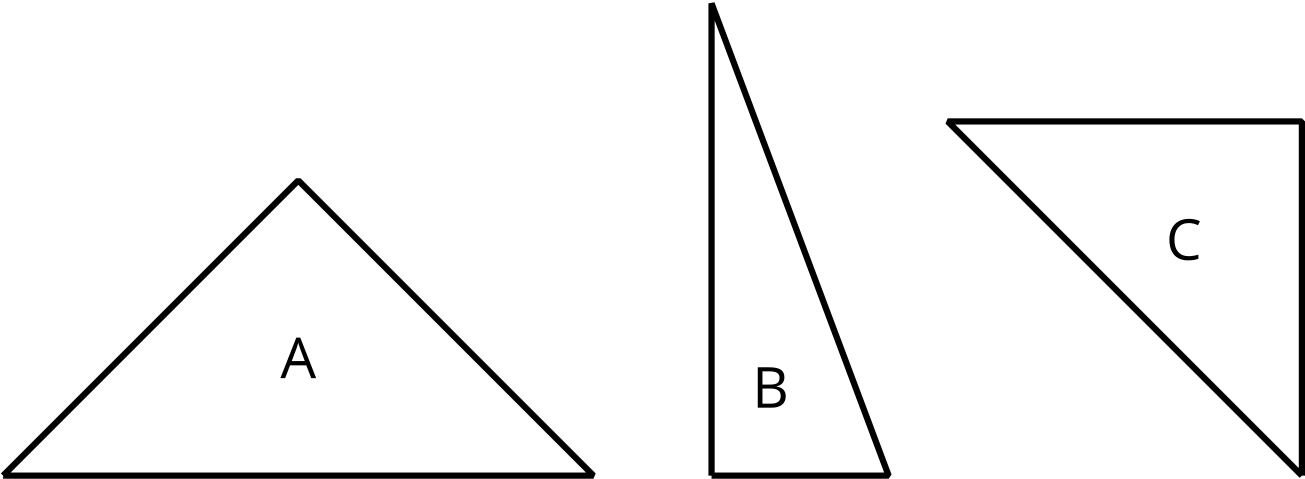 Todos estos triángulos ______________________________________________________________.Algunos de estos triángulos __________________________________________________________.Ninguno de estos triángulos ___________________________________________________________.Student ResponsesAll of the triangles have a right angle or an angle that measures 90 degrees. All of the triangles have a horizontal side.Some of the triangles have two sides that are the same. Some of the triangles have a vertical side.None of the triangles have an angle greater than 90 degrees. None of the triangles have all 3 side lengths the same.Addressing5.G.B, 5.G.B.3, 5.G.B.4Warm-up10 minActivity 120 minActivity 215 minLesson Synthesis10 minCool-down5 minAddressing5.G.B.4